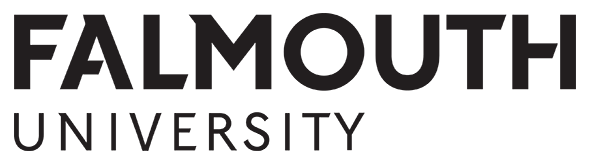 This course has been part supported by the European Social Fund through ESF Enterprise Cornwall funding, project number 11202NC05. Employment status prior to coursePlease tick the one box that is most applicable to your status as at the start of your course.In full-time education	Employed by a company with:10 or less employees	11 – 49 employees	50 – 249 employees	250 or more employees	Self-employed	Economically inactive	
(retired/voluntary unemployment)Unemployed for:1 day – 6 months	6 – 11 months	12 – 23 months	24 – 35 months	over 36 months	Education status prior to course (please tick Yes or No)Do you have a Level 4 qualification?						Yes	No
(eg undergraduate degree, HE diploma, NHC,						
HND, Foundation Degree, Cert HE)If yes, in what subject? 	If no, what is your highest level qualification? 	Equal opportunities (please tick Yes or No)
										Yes	No
Do you consider yourself to have a disability? 						Ethnicity (please tick the category that applies)WhiteBritish	Irish	Other	MixedWhite and Black Caribbean	White and Black African	White and Asian	Other mixed background	Asian or Asian BritishIndian	Pakistani	Bangladeshi	Other Asian background	Black or Black BritishCaribbean	African	Other Black background	Chinese or other ethnic groupChinese	Any other ethnic group	Prefer not to sayNot stated	Convergence programme eligibilityAre you currently resident in Cornwall?					Yes 	No Do you work for a Cornish company?					Yes 	No If yes, name of company 	Previous ESF supportHave you previously received support from ESF?				Yes 	No If yes, when? 	 For how long? 	To satisfy the requirements of the European Social Fund eligibility criteria for Convergence, you must supply the information below.I acknowledge that the information given above is needed to satisfy European Social Fund (ESF) rules and that any assistance from ESF funds is conditional upon the authenticity of the information I have supplied.I understand that the information collected will be used to report, for statistical purposes, to the Funding Agencies and their representatives.I have been made aware that the ESF unit reserves the right to contact me up to six months after the end of my financially assisted project.To my knowledge, I have not been in receipt of European assistance from any source for more than three consecutive calendar years.I undertake to notify the University in writing if I withdraw from my studies and commit to complete the appropriate paperwork stating my reasons for leaving and to refund any funding to which I am not entitled.I understand that it is a requirement of the funding that I cooperate with the external project evaluators and agree to be contacted by the evaluators and agree to respond to their queries in a timely manner. Your signature here indicates that the information you have supplied is correctSignature 	 Date 	Please return the form to Kamran Harandy, External Funding Office, Falmouth University, Woodlane, Falmouth TR11 4RHIf you have any queries please contact Kamran Harandy on 01326 213838Student nameStudent codeAddressPostcodeDate of birthNational Insurance numberCoursePreferred email addressPreferred telephone numberOffice Use Only:Eligible? Yes    No Signed: ...........................................................Date: ................................